Министерство просвещения Приднестровской Молдавской РеспубликиГОУ СПО «Бендерский педагогический колледж»Методические рекомендации по организации и прохождению учебной и производственной практики обучающихся по ПМ.03. Классное руководствоСпециальность: 6.44.02.02 Преподавание в начальных классах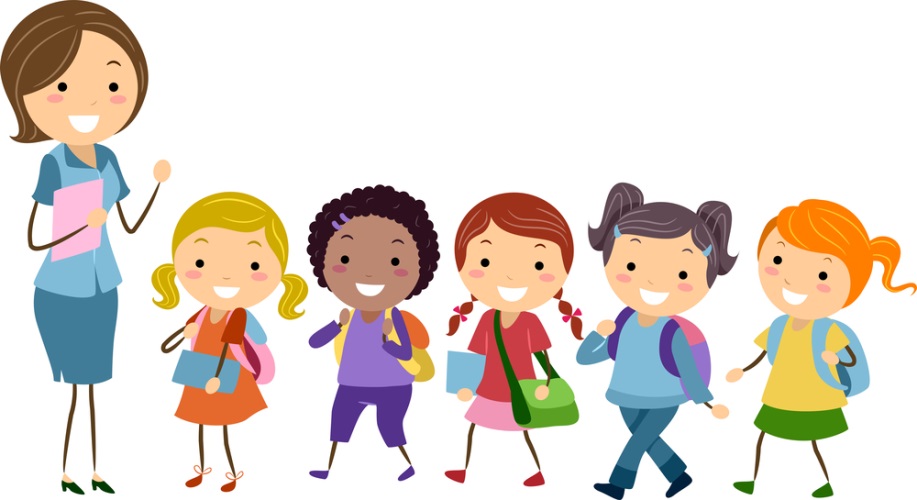 Бендеры, 2021Составители: Григоржевская А.М., заместитель директора по учебно-производственной работеГОУ СПО «Бендерский педагогический колледж», высшая квалификационная категория;
Китаева И.П., преподаватель профессионального учебного цикла ГОУ СПО «Бендерский педагогический колледж», первая квалификационная категория;Звягина И.С., преподаватель профессионального учебного цикла ГОУ СПО «Бендерский педагогический колледж», первая квалификационная категория
Рассмотрено на заседании ЦМКПротокол №____от_________20____г.Председатель ЦМК_______________Содержание:Пояснительная записка………………………………………………..……….....4Планируемые результаты……………………………………………….…….….4Методические указания по производственной практике………………..……..7Методические указания по производственной практике………………..……..9Критерии оценивания обучающихся…………………………………………...16Список используемой литературы……………………………….……………..17Приложения……………………………………………………………...……….18Пояснительная запискаМетодические рекомендации предназначены для обучающихся и руководителей практики специальности Преподавание в начальных классах с целью оказания методической помощи при выполнении заданий учебной и производственной практики по ПМ.03. Классное руководство.Цель практики – комплексное освоение вида профессиональной деятельности, формирование общих и профессиональных компетенций, приобретение необходимых умений и практического опыта.Рекомендации состоят из пояснительной записки, планируемых результатов, методических указаний по учебной и производственной практике, критериев оценивания обучающихся.Планируемые результатыВ ходе прохождения учебной и производственной практики обучающийся должен:иметь практический опыт: педагогического наблюдения и диагностики, интерпретации полученных результатов; анализа планов и организации деятельности классного руководителя, разработки предложений по их коррекции; определения цели и задач, планирования деятельности классного руководителя; планирования, организации и проведения внеурочных мероприятий; определения целей и задач работы с отдельной семьей по результатам наблюдений за ребенком, изучения особенностей семейного воспитания;  наблюдения, анализа и самоанализа внеурочных мероприятий, обсуждения отдельных мероприятий в диалоге с сокурсниками руководителем педагогической практики, мастерами, разработки предложений по их совершенствованию и коррекции.     уметь: выбирать методы   педагогического наблюдения и диагностики личности (индивидуальности) обучающихся, развития группы, составлять программу    педагогического наблюдения, проводить его и анализировать результаты; формулировать цели и задачи воспитания и обучения класса и отдельных обучающихся с учетом возрастных и индивидуальных особенностей, планировать деятельность классного руководителя; оказывать педагогическую поддержку в процессе адаптации детей к условиям образовательного учреждения; совместно с обучающимися планировать внеурочные мероприятия, организовывать их подготовку и проведения; использовать разнообразные методы, формы, средства обучения и воспитания при проведении внеурочных мероприятий, организовывать детский досуг, вовлекать детей в различные виды общественно – полезной деятельности и детские творческие объединения; осуществлять самоанализ, самоконтроль при проведении внеурочных мероприятий; создавать условия для развития ученического самоуправления, формирования благоприятного психологического микроклимата и сотрудничества обучающихся в классе; помогать обучающимся предотвращать и разрешать конфликты; составлять план работы с родителями (лицами, их заменяющими); вести диалог с родителями (лицами, их заменяющими); организовывать и проводить разнообразные формы работы с семьей (родительские встречи, консультации, беседы), привлекать родителей к проведению совместных мероприятий; изучать особенности семейного воспитания младших школьников; формулировать цели и задачи работы с семьей с учетом специфики семейного воспитания, возрастных и индивидуальных особенностей детей; анализировать процесс и результаты работы с родителями; использовать разнообразные методы, формы и приемы взаимодействия с членами педагогического коллектива, представителями администрации по вопросам обучения и воспитания обучающихся класса; анализировать процесс и результаты классного руководства, внеклассные мероприятия (классные часы, организованные досуги, занятия с творческим коллективом).Результатом практики является освоение общих компетенций (ОК):профессиональных компетенций (ПК):
Методические указания по учебной практике УП.03 4 семестр (концентрированно)Вид работ №1. Изучение и анализ методических рекомендаций. Оформление учебной документации. Анализ должностных обязанностей классного руководителя. Систематизация и оценка педагогического опыта по вопросам воспитания.Методические указания:1. Оформить дневник по учебной практике (Приложение №1).2. Проанализировать основные функции и обязанности классного руководителя. Результаты тезисно зафиксировать в дневнике (Приказ МП от 17.07.2013 «Об утверждении нормативно-правовой базы, регламентирующей организацию воспитательной работы в ООО (Приложение 1 Приказа).3. Составить список литературы, посвящённой работе классного руководителя в начальной школе (не менее 20 источников, год издания не ранее 2010 года) (Приложение №6).4. Изучить 1 статью по вопросам деятельности классного руководителя в начальной школе, в дневнике написать аннотацию (Приложение №7).Вид работ №2. Наблюдение и анализ внеурочного мероприятия.  Планирование видов деятельности, направленных на установление благоприятного психологического климата в классе; организация системы самоуправления в классе.Методические указания:1. Используя методическую литературу в дневнике составить схемы анализа и самоанализа воспитательного мероприятия (Приложение №8).2. Провести наблюдение и анализ внеклассного мероприятия, результаты зафиксировать в дневнике, используя схемы наблюдения и анализа (Приложения №9,10). 3. Подобрать игры и упражнения, направленные на формирование благоприятного психологического климата в классе, результаты отразить в дневнике.4. Составить схему «Система самоуправления в классе» (в портфолио) (Приказ МП от 17.07.2013 «Об утверждении нормативно-правовой базы, регламентирующей организацию воспитательной работы в ООО (Приложение 3 Приказа).Вид работ №3. Анализ планов и организации деятельности классного руководителя. Планирование внеурочного мероприятия.
Координация деятельности работников образовательной организации, работающих с классом.Методические указания:1. Проанализировать структурные компоненты различных видов планов классного руководителя, результаты работы зафиксировать в дневнике (Приложение №11,12).2. Изучить структурные элементы воспитательного мероприятия, зафиксировать в дневнике его основные этапы (Приложение №13).3. Сформулировать цель и задачи воспитательного мероприятия на одну из тем, разработать план проведения основной части (Приложение №14). Результаты отразить в дневнике.4. Изучить опыт работы классного руководителя и построить схему по координации деятельности сотрудников ОО, работающих с классом (Приложение №15) (лист формата А4 вложить в портфолио).Вид работ №4. Организация и проведение внеурочного мероприятия. Подбор перечня диагностических методик для классного руководителя. Разработка перечня обязательных элементов предметно – развивающей среды.Методические указания:1. Провести основную часть воспитательного мероприятия.2. Используя методическую литературу, составить перечень диагностических методик, используемых в работе классного руководителя, результаты отразить в дневнике (Приложение №16).3. Проанализировать методические рекомендации по созданию предметно – развивающей среды в классе. В дневнике составить подробный перечень элементов предметно – развивающей среды (Приложение №17).Вид работ №5. Анализ системы работы классного руководителя с семьей воспитанника. Определение целей и задач работы с родителями и планирование работы по их достижению.Методические указания:1.Составьте схему «Система работы классного руководителя с семьей воспитанника». Схему вложите в портфолио.2.Составьте план работы классного руководителя с семьей (на 1 четверть), сформулируйте цель для каждого пункта плана. План вложить в портфолио.Вид работ №6. Ведение документации, обеспечивающей организацию воспитательной работы классного руководителя. Зачет.Методические указания.1.Оформите документацию, обеспечивающую организацию воспитательной работы классного руководителя (дневник, портфолио).2.Сдайте зачёт по учебной практике. Методические указания по производственной практикеПП.03 4 семестр (рассредоточено)Вид работ №1. Знакомство с базой практики, инструктаж по ТБ. Ведение диалога с администрацией по вопросам организации воспитательной работы в организации образования.Методические указания:1.Прослушать инструктаж по ТБ.2.Определить цели и задачи воспитательной работы в ОО. Изучить нормативно-правовую документацию, обеспечивающую организацию воспитательной работы. Результаты отразить в дневнике (цель, задачи ВР; название документов и их структуру).3.Изучить план воспитательной работы школы. Его структурные компоненты отразить в дневнике.Вид работ №2. Наблюдение показательного внеклассного мероприятия, его обсуждение с сокурсниками, руководителем педагогической практики.Методические указания:1. Провести наблюдение показательного внеклассного мероприятия и обсудить его с сокурсниками и руководителем практики. Результаты зафиксировать в дневнике (Приложение №9,10).2. Изучить и отразить в дневнике перечень основной документации классного руководителя в вашем классе.3. Совместно с руководителем практики составить индивидуальный график проведения внеклассных мероприятий. Результаты отразить в дневнике.Вид работ №3. Определение цели, задач, планирование деятельности классного руководителя. Наблюдение, анализ и самоанализ внеклассных мероприятий, обсуждение в диалоге сокурсниками, руководителем практики, учителем, разработка предложений по их совершенствованию и коррекции.Методические указания:1. Разработать и заверить у руководителя практики планы-конспекты внеклассных мероприятий (по индив. графику прохождения практики (Приложение №13)).2. Провести с обучающимися внеклассное мероприятие и его самоанализ устно и письменно на листах формата А4 согласно схеме (Приложение №18).3.Провести наблюдение и анализ внеклассного мероприятия сокурсника. Результаты зафиксировать в дневнике (Приложение №9,10).4. Изучить перспективный план воспитательной работы классного руководителя на год, Его структурные компоненты перечислить в дневнике.5.Составить календарный план воспитательной работы на четверть (в портфолио).Вид работ №4. Определение цели и задач воспитания и обучения класса и отдельных обучающихся с учетом возрастных и индивидуальных особенностей. Наблюдение, анализ и самоанализ внеклассных мероприятий, обсуждение в диалоге сокурсниками, руководителем практики, учителем, разработка предложений по их совершенствованию и коррекции.Методические указания:1. Разработать и заверить у руководителя практики планы-конспекты внеклассных мероприятий (по индив. графику прохождения практики (Прил. №13)), формулируя цель и задачи воспитания и обучения класса и отдельных обучающихся с учетом возрастных и индивидуальных особенностей.2. Провести с обучающимися внеклассное мероприятие и его самоанализ устно и письменно на листах формата А4 согласно схеме (Приложение №18).3.Провести наблюдение и анализ внеклассного мероприятия сокурсника. Результаты отразить в дневнике (Приложение №9,10).4. Изучить социальный паспорт класса, его структурные компоненты перечислить в дневнике. Построить диаграмму «Занятость класса».Вид работ №5. Использование разнообразных методов, приёмов, средств обучения и воспитания при проведении внеклассных мероприятий.Наблюдение, анализ и самоанализ внеклассных мероприятий, обсуждение в диалоге сокурсниками, руководителем практики, учителем, разработка предложений по их совершенствованию и коррекции.Методические указания:1. Разработать и заверить у руководителя практики планы-конспекты внеклассных мероприятий (по индив. графику прохождения практики (Прил. №13)).2. Провести с обучающимися внеклассное мероприятие с использованием разнообразных методов, приёмов, средств обучения и воспитания. Провести его самоанализ устно и письменно на листах формата А4 согласно схеме (Приложение №18).3.Провести наблюдение и анализ внеклассного мероприятия сокурсника. Результаты отразить в дневнике (Приложение №9,10).4. Познакомиться с требованиями к ведению журнала и проанализировать ведение журналом классным руководителем Результаты зафиксировать в дневнике (Прил. №19).Вид работ №6. Осуществление самоанализа, самоконтроля при проведении внеклассных мероприятий. Наблюдение, анализ и самоанализ внеклассных мероприятий, обсуждение в диалоге сокурсниками, руководителем практики, учителем, разработка предложений по их совершенствованию и коррекции.Методические указания:1. Разработать и заверить у руководителя практики планы-конспекты внеклассных мероприятий (по индив. графику прохождения практики (Прил. №13)).2. Провести с обучающимися внеклассное мероприятие, осуществляя самоконтроль при его проведении. Провести его самоанализ устно и письменно на листах формата А4 согласно схеме (Приложение №18).3.Провести наблюдение и анализ внеклассного мероприятия сокурсника. Результаты зафиксировать в дневнике (Приложение №9,10).4.Изучить особенности ведения личных дел обучающихся. Перечень документов, входящих в личные дела, записать в дневник.Вид работ №7. Совместное с обучающимися планирование внеклассных мероприятий, их организация и проведение. Создание условий для ученического самоуправления, формирование благоприятного микроклимата и сотрудничества в классе. Наблюдение, анализ и самоанализ внеклассных мероприятий, обсуждение в диалоге сокурсниками, руководителем практики, учителем, разработка предложений по их совершенствованию и коррекции.Методические указания:1. Разработать и заверить у руководителя практики планы-конспекты внеклассных мероприятий, планируя его совместно с обучающимися (по индив. графику прохождения практики (Прил. №13)).2. Провести с обучающимися внеклассное мероприятие, создавая благоприятный микроклимат в классе. Провести его самоанализ устно и письменно на листах формата А4 согласно схеме (Приложение №18).3.Провести наблюдение и анализ внеклассного мероприятия сокурсника. Результаты отразить в дневнике (Приложение №9,10).4. Разработать конспект КТД для вашего класса (Приложение №20) (в портфолио).Вид работ №8. Педагогическое наблюдение, диагностика, интерпретация полученных результатов. Наблюдение, анализ и самоанализ внеклассных мероприятий, обсуждение в диалоге сокурсниками, руководителем практики, учителем, разработка предложений по их совершенствованию и коррекции.Методические указания:1. Разработать и заверить у руководителя практики планы-конспекты внеклассных мероприятий (по индив. графику прохождения практики (Прил. №13)).2. Провести с обучающимися внеклассное мероприятие и его самоанализ устно и письменно на листах формата А4 согласно схеме (Приложение №18).3.Провести наблюдение и анализ внеклассного мероприятия сокурсника. Результаты отразить в дневнике (Приложение №9,10).4.Провести диагностику уровня воспитанности класса. В дневнике построить диаграмму «Уровни воспитанности обучающихся» (Приложение №21).Вид работ №9.   Наблюдение, анализ и самоанализ внеклассных мероприятий, обсуждение в диалоге сокурсниками, руководителем практики, учителем, разработка предложений по их совершенствованию и коррекции.Методические указания.1. Разработать и заверить у руководителя практики планы-конспекты внеклассных мероприятий (по индив. графику прохождения практики (Прил. №13)).2. Провести с обучающимися внеклассное мероприятие и его самоанализ устно и письменно на листах формата А4 согласно схеме (Приложение №18).3.Провести наблюдение и анализ внеклассного мероприятия сокурсника. Результаты отразить в дневнике (Приложение №9,10).Вид работ №10. Создание в кабинете предметно-развивающей среды.Методические указания:Разработайте мини-проект классного уголка с эскизом на листе формата А3 (Прил. №22) (в портфолио).Вид работ №11. Определение цели, задач, планирование работы с родителями. Определение цели и задач работы с отдельной семьей по результатам наблюдения за ребенком, изучение особенностей семейного воспитания.Методические указания:1. Изучить план работы классного руководителя с родителями, по аналогии составить свой план работы на год (в портфолио).2. Самостоятельно подобрать диагностику по изучению семейных взаимоотношений, провести ее с отдельным учеником.3. Разработать индивидуальную консультацию для родителей ученика на основе полученных результатов (в портфолио).4. Подобрать к следующему дню практики анкету для родителей по теме родительского собрания (приложить к конспекту родительского собрания).Вид работ №12.Организация и проведение разнообразных форм работы с семьей. Анализ результатов работы с семьей.Методические указания:1. Разработать конспект родительского собрания по теме педагога-наставника 
(в портфолио).2. Посетить родительское собрание и оформить его протокол (Прил. №23) 
(в портфолио).3. Провести анкетирование родителей по одной из предложенных студентами анкет.4. Проанализировать результаты анкетирования, результаты приложить к конспекту родительского собрания.Вид работ №13. Планирование совместного детско-родительского внеклассного мероприятия. Взаимодействие с родителями младших школьников при решении задач обучения и воспитания.Методические указания.1.Совместно разработайте план-конспект внеклассного мероприятия, основанного на взаимодействии с родителями (в портфолио).2. Проведите работу по подготовке к проведению совместного детско-родительского мероприятия (распределение ролей, репетиция мероприятия).Вид работ № 14. Взаимодействие с родителями младших школьников при решении задач обучения и воспитания. Проведение совместного детско-родительского внеклассного мероприятия.Методические указания.1.Проведите мероприятие, основанное на взаимодействии с родителями школьников при решении задач обучения и воспитания.2. Проведите в дневнике самоанализ детско-родительского мероприятия.Вид работ № 14. Взаимодействие с родителями младших школьников при решении задач обучения и воспитания. Проведение совместного детско-родительского внеклассного мероприятия.Методические указания.1.Проведите мероприятие, основанное на взаимодействии с родителями школьников при решении задач обучения и воспитания.2. Проведите в дневнике самоанализ детско-родительского мероприятия.Вид работ № 15. Педагогическое наблюдение, диагностика мотивации учения. Интерпретация полученных результатов. Педагогическое наблюдение, диагностика темперамента младшего школьника. Интерпретация полученных результатов.Методические указания:1. Провести диагностику мотивации учения младшего школьника с помощью методики «Незаконченные предложения».  Оформить и вложить в портфолио анализ полученных результатов (Приложение №24).2. Провести диагностику темперамента младшего школьника. Оформить и вложить в портфолио результаты диагностики (Приложение №25).Вид работ № 16. Педагогическое наблюдение, диагностика волевой сферы младшего школьника. Интерпретация полученных результатов.Педагогическое наблюдение, диагностика межличностных отношений ребенка младшего школьного возраста. Интерпретация полученных результатов.Методические указания:1. Провести диагностику волевой сферы с помощью методики «Да» и «Нет». Интерпретацию полученных результатов зафиксировать в протоколах (Приложение №26, 27) и вложить в портфолио.2. Провести методику «Два дома» для диагностики межличностных отношений ребенка младшего школьного возраста. Интерпретацию полученных результатов зафиксировать в протоколе (Приложение №28).Вид работ № 17. Педагогическое наблюдение, диагностика внимания и памяти младшего школьника. Интерпретация полученных результатов.Педагогическое наблюдение, диагностика мышления младшего школьника. Интерпретация полученных результатов.Методические указания:1.Определить уровень внимания ученика (методика «Корректурная проба») и уровень памяти (методика «10 слов»). Провести интерпретацию полученных данных. Результаты зафиксировать в протоколах (Приложение   №29, 30) и вложить в портфолио.1.Провести методику «Четвертый лишний» для диагностики мышления младшего школьника. 2.Интерпретацию полученных результатов зафиксировать в протоколах (Приложение №31) и вложить в портфолио.Вид работ № 18. Ведение документации, обеспечивающей организацию воспитательной работы в образовательном учреждении.Дифференцированный зачетМетодические указания:1.Оформить документацию (дневник (Приложение №1), отчет о производственной практике (Приложение №2), портфолио (Приложение №5)) для дифференцированного зачета.Перечень рекомендуемых учебных изданий, Интернет-ресурсов, дополнительной литературыОсновные источники: Коджаспирова  Г.М , Л.В. Борисова Педагогическая практика в начальной школе -М. Просвещение 2000.«Классное руководство» под ред. В.П. Сергеевой, Издательский центр «Академия», М.2010.Стефановская Т.А. «Классный руководитель функции и основные направления  деятельности» Издательский центр «Академия», М.2008Макеева Т.Г. Тестируем  детей -М: «Академия» 2011.Марцинковская Т.Д. Детская практическая психология: учебник- Москва: Гардарики, - 2000Овчарова Р.В. Справочная книга школьного психолога - М.: «Просвещение», «Учебная литература», 1996.Дополнительные источники:ВолковаТ.В. Познаем мир: Материалы для классных часов в 1-4 классы. 2008.Дереклеева Н.И. Новые родительские собрания. 1-4 классы. 2008.Дереклеева Н.И. Родительские собрания в 1-11 классах. 2001.Классные часы . 2 класс / Т.Н. Максимова. 2011.Классные часы 1 класс/ Составитель Г.П. Попова. 2008.Классные часы. 3 класс / Т.М.Максимова. 2010.Макеева Т.Г. Тестируем детей. Ростов на Дону «Феникс» 2007г.Новикова Л.М. Настольная книга школьного психолога. 1-4 классы.- М. : Эксмо, 2009.Подласый И.П. Педагогика начальной школы. Учебник для СПО. 2008.Подласый И.П. Педагогика. Учебник для вузов. 2007.Рогов Е.И. Настольная книга практического психолога- Москва, ВЛАДОС , 2000Саляхова Л.И. Родительские собрания: 1-4 классы. 2008.Соловьева Т.А. Первоклассник: Адаптация к новой социальной среде. 2008.Щуркова Н.Е. Классное руководство: Рабочие диагностики 2001.http://menobr.ru/resource/default.aspx?control=24&id=5628&catalogid=1055 http://vospitanie.h1.ru/ http://zdd.1september.ru/  http://nsportal.ru/fgos-v-nachalnoi-shkole/vneurochnaya-deyatelnost-v-ramkakh-fgos-0 www.school.edu.ru;  www.pedsovet.org.  www.pedlib.ruwww.edu-all.ruhttp://mon.gov.ru/pro/pnpo/ruk/ http://www.inter-pedagogika.ru http://adalin.mospsy.ru  http://mon.gov.ru/pro/pnpo/ruk/ http://ronik.3dn.ru/index/klassnoe_rukovodstvo/0-21 Критерии оценивания обучающихсяВыполненные задания учебной и производственной практики оцениваются по пятибалльной шкале («2», «3», «4», «5»).Критерии оценки проведения мероприятий- своевременное, методически верное планирование мероприятий;- эффективное использование различных методов, средств, форм организации деятельности обучающихся;- целесообразный отбор содержания и организации деятельности обучающихся;- владение методикой проведения мероприятий;- соблюдение структуры, рациональность использования времени, реализация гигиенических требований.Критерии оценки документации обучающихся:- самостоятельное выполнение заданий учебной и производственной практики в полном объеме;- выполнение заданий учебной и производственной практики в соответствии с методическими рекомендациями;- эстетичность оформления документации;- своевременное представление документации на контроль.Список используемой литературыГосударственный образовательный стандарт среднего профессионального образования по специальности Преподавание в начальных классахГосударственный образовательный стандарт начального общего образования Приднестровской Молдавской Республики, утвержденный Приказом Министерства просвещения Приднестровской Молдавской Республики от 11.07.2013 № 966 Коджаспирова  Г.М , Л.В. Борисова Педагогическая практика в начальной школе -М. Просвещение 2000.Классное руководство. Под ред. В.П. Сергеевой, Издательский центр «Академия», М.2010.Макеева Т.Г. Тестируем  детей -М: «Академия» 2011.Марцинковская Т.Д. Детская практическая психология: учебник- Москва: Гардарики, - 2000Методические материалы в помощь учителю по разработке программно-методической документации. ГОУ «ПГИРО». -Научно-методический центр инновационного развития образования.Новикова Л.М. Настольная книга школьного психолога. 1-4 классы.- М. : Эксмо, 2009.Стефановская Т.А. «Классный руководитель функции и основные направления  деятельности» Издательский центр «Академия», М.2008Щуркова Н.Е. Классное руководство: Рабочие диагностики 2001.http://menobr.ru/resource/default.aspx?control=24&id=5628&catalogid=1055 http://vospitanie.h1.ru/ http://zdd.1september.ru/  http://nsportal.ru/fgos-v-nachalnoi-shkole/vneurochnaya-deyatelnost-v-ramkakh-fgos-0 www.school.edu.ru;  www.pedsovet.org.  www.pedlib.ruwww.edu-all.ruhttp://mon.gov.ru/pro/pnpo/ruk/ http://www.inter-pedagogika.ru http://adalin.mospsy.ru  http://mon.gov.ru/pro/pnpo/ruk/ http://ronik.3dn.ru/index/klassnoe_rukovodstvo/0-21 КодНаименование результата обученияОК 1Понимать сущность и социальную значимость своей будущей профессии, проявлять к ней устойчивый интерес.ОК 2Организовывать собственную деятельность, выбирать типовые методы и способы выполнения профессиональных задач, оценивать их эффективность и качество.ОК 3Оценивать риски и принимать решения в нестандартных ситуациях.ОК 4Осуществлять поиск, анализ и оценку информации, необходимой для постановки и решения профессиональных задач, профессионального и личностного развития.ОК 5Использовать информационно-коммуникационные технологии в профессиональной деятельности.ОК 6Работать в коллективе и команде, взаимодействовать с руководством, коллегами и социальными партнерами.ОК 7Ставить цели, мотивировать деятельность воспитанников, организовывать и контролировать их работу с принятием на себя ответственности за качество образовательного процесса.ОК 8Самостоятельно определять задачи профессионального и личностного развития, заниматься самообразованием, осознанно планировать повышение квалификации.ОК 9Осуществлять профессиональную деятельность в условиях обновления ее целей, содержания, смены технологий.ОК 10Осуществлять профилактику травматизма, обеспечивать охрану жизни и здоровья детей.ОК 11Строить профессиональную деятельность с соблюдением регулирующих ее правовых норм.ПК 3.1.Проводить педагогическое наблюдение и диагностику, интерпретировать полученные результатыПК 3.2Определять цели и задачи, планировать внеклассную работуПК 3.3.Проводить внеклассные мероприятияПК 3.4.Анализировать процесс и результаты проведения внеклассных мероприятийПК 3.5.Определять цели и задачи, планировать работу с родителямиПК 3.6.Обеспечивать взаимодействие с родителями учащихся при решении задач обучения и воспитанияПК 3.7Анализировать результаты работы с родителямиПК 4.1Выбирать учебно-методический комплект, разрабатывать учебно-методические материалы (рабочие программы, учебно-тематические планы) на основе государственного образовательного стандарта и примерных основных образовательных программ с учетом типа образовательной организации, особенностей класса/группы и отдельных обучающихся.ПК 4.2Создавать в кабинете предметно-развивающую среду.ПК 4.3Систематизировать педагогический опыт на основе изучения педагогической литературы, самоанализа и анализа деятельности других педагогов, оценивать образовательные технологии в области начального общего образования.ПК 4.4Оформлять педагогические разработки в виде отчетов, рефератов, выступлений.ПК 4.5Участвовать в исследовательской и проектной деятельности в области начального общего образования.ОтметкаПоказатели«5»Учтены все критерии оценки «4»Не соблюден один из критериев«3»Не соблюдены два критерия«2»Не учтены три и более критерияОтметкаПоказатели«5»Учтены все критерии оценки «4»Не соблюден один из критериев«3»Не соблюдены два критерия«2»Не учтены три и более критерия